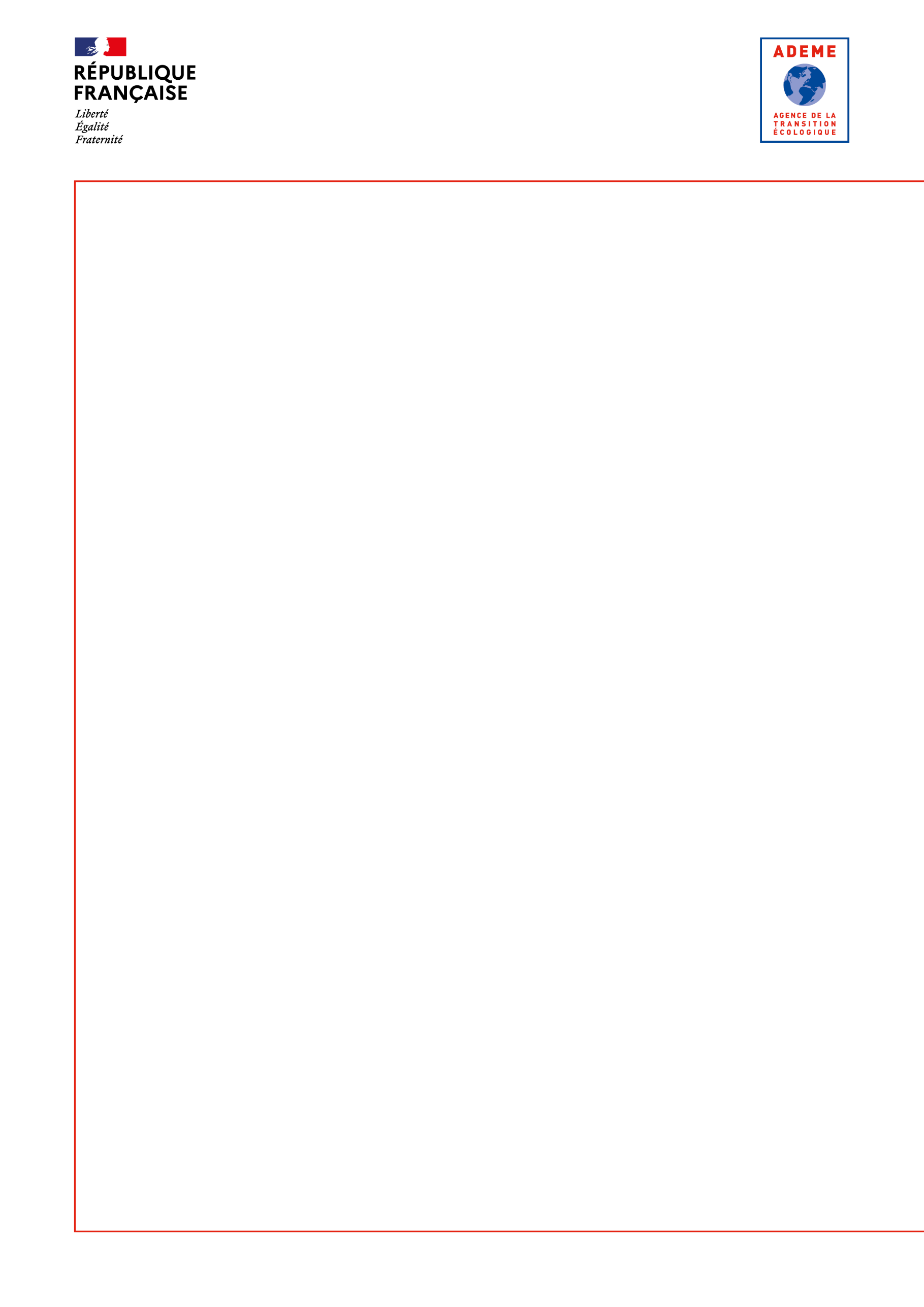 Description préalable de l’opérationContexte de l’opérationDécrire brièvement la genèse du projet, les différents acteurs impliqués et le fonctionnement global du groupe projet Description synthétique de l’opérationDécrire brièvement le projet faisant l’objet de la présente demandeObjectifs attendus de l’opérationDécrire brièvement la finalité du projet, appuyée par quelques chiffres représentatifs si nécessaireActions déjà réaliséesDécrire brièvement l’état d’avancement global du projet, sur les plans administratifs, techniques et financiersDescription détaillée de l’opération2.1 PréambuleDéconditionnementSecteur de chalandise de l'installationDétailler dans cette partie l’implantation prévue de l’unité et les secteurs d’approvisionnement identifiés pour l’unité de déconditionnement en vérifiant la non-saturation du secteur de chalandise. Démontrer l’optimisation du rayon d’approvisionnement de l’unité Sécurisation du gisementPréciser le niveau d’avancement global des contractualisations. Préciser également les modes de gestion de ces gisements avant projet. Pour rappel, la mise en place de l’équipement doit conduire à l’amélioration de la gestion des biodéchets, en phase avec la hiérarchie des modes de traitement Complémentarité avec les actions amont : antigaspillage, gestion de proximitéPréciser si des actions de lutte contre le gaspillage alimentaire sont menées en amont de la gestion des biodéchets, pour les gisements identifiés dans le plan d’approvisionnement. Décrire sur la zone concernée les principaux acteurs relatifs aux dons, à la transformation et à la gestion de proximité (annuaire RCC NA). Présenter la cohérence de cette installation avec les volets biodéchets visés par le PLPDMA et autres éventuelles orientations de la collectivité déchets. Avancement des démarches juridiquesPréciser brièvement la réglementation à laquelle est soumise l’unité (régime ICPE, SPAN), ainsi que les démarches effectuées ou planifiées en lien avec les services de l’administration compétente (autorisations d’exploiter, permis de construire, agrément sanitaire…).Unités de valorisation pour la soupe organique Détailler les unités de valorisation (compostage, méthanisation) proches du lieu d’implantation du projet susceptibles de valoriser la soupe organique et les échanges programmés ou déjà effectués. Préciser également, pour les unités de valorisation, si la soupe de biodéchets viendra en complément ou en substitution de leur ration actuelle, l’incidence sur le sur le retour au sol des digestats ou des composts et sur la production de l’énergie. Indiquer la conformité technique/réglementaire des unités de valorisation traitant la soupe organique Prise en compte des parties prenantesDétailler les prises de contact et partenariats éventuels avec les différentes parties prenantes : collectivités, syndicats compétents en matière de la collecte et du traitement des déchets, producteurs, collecteurs, riverains, autres acteurs du territoire...Dimensionnement, adéquation des équipementsPrésenter le modèle de déconditionneur envisagé, sa capacité de traitement (horaire et annuelle) et les spécifications techniques principales. Détailler la traçabilité des intrants en fonction des apporteurs et les indésirables correspondants. Pour les projets incluant des biodéchets non emballés : développer les raisons techniques, économiques ou environnementales de leur intégration dans le projetEfficience énergétique et matière de l’installation Présenter un bilan énergétique (transport/process), matière (entrée/sortie), eau (consommation/recyclage/rejet) en tonnage ou litre ou kWh/an et par tonne déconditionnéeNon concurrence avec des installations de déconditionnement existantes ou en projetPréciser si des installations de déconditionnement existantes et/ou en projet ont été identifiées sur le territoire de chalandise du projet et/ou gérant actuellement des gisements présents dans le plan d’approvisionnement présenté. Si oui, préciser de quelle manière les installations peuvent être complémentairesExutoires des refus de déconditionnementPréciser les modalités de collecte, de tri et de traitement envisagées pour les refus de déconditionnement, par catégorie de refus2.3 Hygiénisation2.3.1 Pour les unités d’hygiénisation sur le site de déconditionnementIntégration processDécrire l’intégration du process d’hygiénisation dans l’organisation de la valorisation des biodéchets, et notamment les modalités de récupération de chaleur2.3.2 Pour les unités d’hygiénisation seules hors site/sur le site de méthanisationSecteur de chalandise de l'installationDétailler dans cette partie l’implantation prévue de l’unité et les secteurs d’approvisionnement identifiés pour l’unité en vérifiant la non-saturation du secteur de chalandise Démontrer l’optimisation du rayon d’approvisionnement de l’unité Sécurisation du gisementPréciser le niveau d’avancement global des contractualisations. Préciser également les modes de gestion de ces gisements avant projet. Pour rappel, la mise en place de l’équipement doit conduire à l’amélioration de la gestion des biodéchets, en phase avec la hiérarchie des modes de traitement Complémentarité avec les actions amont : antigaspillage, gestion de proximitéPréciser si des actions de lutte contre le gaspillage alimentaire sont menées en amont de la gestion des biodéchets, pour les gisements identifiés dans le plan d’approvisionnement. Décrire sur la zone concernée les principaux acteurs relatifs aux dons, à la transformation et à la gestion de proximité (annuaire RCC NA). Présenter la cohérence de cette installation avec les volets biodéchets visés par le PLPDMA et autres éventuelles orientations de la collectivité déchets. Avancement des démarches juridiquesPréciser brièvement la réglementation à laquelle est soumise l’unité (régime ICPE, SPAN), ainsi que les démarches effectuées ou planifiées en lien avec les services de l’administration compétente (autorisations d’exploiter, permis de construire, agrément sanitaire…).Unités de valorisation proches identifiées et échanges programmésDétailler les unités de valorisation (compostage, méthanisation) proches du lieu d’implantation du projet et les échanges programmés ou déjà effectués. Préciser également, pour les unités de valorisation, si le substrat hygiénisé viendra en complément ou en substitution de leur ration actuelle l’incidence sur le retour au sol des digestats et sur la production de l’énergie. Indiquer la conformité technique/réglementaire des unités de valorisation traitant ce nouveau substrat hygiéniséDimensionnement, adéquation et efficience des équipementsPrésenter la capacité de traitement (horaire et annuelle) et les spécifications techniques principales de l’équipement au regard des gisement à traiter. Détailler la traçabilité des entrants en fonction des apporteurs et les indésirables correspondants. Intégration processDécrire l’intégration du process d’hygiénisation dans l’organisation de la valorisation des biodéchets, et notamment les modalités de récupération de chaleurEfficience énergétique et matière de l’installation Présenter un bilan énergétique (transport / process...), matière, eau (consommation/recyclage/rejet) en tonnage ou litre ou kWh/an et par tonnes entranteNon concurrence avec des installations existantes ou en projetPréciser si des installations d’hygiénisation existantes et/ou en projet ont été identifiées sur le territoire de chalandise du projet et/ou gérant actuellement des gisements présents dans le plan d’approvisionnement présenté. Si oui, préciser de quelle manière les installations peuvent être complémentaires CompostageConformité du projet au volet déchet du SRAADET Détailler la conformité du projet par rapport à la planification des unités de traitement du volet déchets du SRAADET de Nouvelle AquitaineSecteur de chalandise de l'installationDétailler dans cette partie l’implantation prévue de l’unité et les secteurs d’approvisionnement identifiés pour l’unité en vérifiant la non-saturation du secteur de chalandise Démontrer l’optimisation du rayon d’approvisionnement de l’unité Sécurisation du gisementPréciser le niveau d’avancement global des contractualisations. Préciser également les modes de gestion de ces gisements avant projet. Pour rappel, la mise en place de l’équipement doit conduire à l’amélioration de la gestion des biodéchets, en phase avec la hiérarchie des modes de traitement Complémentarité avec les actions amont : antigaspillage, gestion de proximitéPréciser si des actions de lutte contre le gaspillage alimentaire sont menées en amont de la gestion des biodéchets, pour les gisements identifiés dans le plan d’approvisionnement. Décrire sur la zone concernée les principaux acteurs relatifs aux dons, à la transformation et à la gestion de proximité (annuaire RCC NA). Présenter la cohérence de cette installation avec les volets biodéchets visés par le PLPDMA et autres éventuelles orientations de la collectivité déchets. Avancement des démarches juridiquesPréciser brièvement la réglementation à laquelle est soumise l’unité (régime ICPE, SPAN), ainsi que les démarches effectuées ou planifiées en lien avec les services de l’administration compétente (autorisations d’exploiter, permis de construire, agrément sanitaire…).Prise en compte des parties prenantesDétailler les prises de contact et partenariats éventuels avec les différentes parties prenantes : collectivités, syndicats compétents en matière de la collecte et du traitement des déchets, producteurs, collecteurs, riverains, autres acteurs du territoire...Dimensionnement, adéquation des équipementsPrésenter la capacité de traitement et les spécifications techniques principales de l’équipement au regard des gisement à traiter ; les différents équipements présents pour la bonne conduite du process. Détailler la traçabilité des intrants en fonction des apporteurs et les indésirables correspondants.Efficience énergétique et matière de l’installation Présenter un bilan énergétique (transport / process...), matière, eau (consommation/recyclage/rejet) en tonnage ou litre ou kWh/an et par tonne traitéeLimitation des impacts environnementaux (odeurs, bruits, eau…)Décrire les équipements permettant de réduire les nuisances, consommation d’eau, rejet, énergie… Préciser la distance vis-à-vis des premières habitations. Détailler si mise en place d’un dispositif de management tel que le label ASQAQualité prévisionnelle du compost et l’intégration du monde agricoleSpécifier la destination du compost produit, le respect des normes actuelles et de la future réglementation, les modalités de vente, l’intégration du monde agricole et du besoin agronomique du territoireNon concurrence avec des installations existantes ou en projetPréciser si des installations de compostage existantes et/ou en projet ont été identifiées sur le territoire de chalandise du projet et/ou gérant actuellement des gisements présents dans le plan d’approvisionnement présenté. Si oui, préciser de quelle manière les installations peuvent être complémentairesRentabilité de l’opérationDétailler le seuil de rentabilité du projet, l’incitativité d’une aide potentielle et le tonnage minimum prévu Collecte en mobilité douceSecteur de chalandise Détailler le secteur d’approvisionnement identifié pour l’unité en vérifiant la non-saturation du secteur de chalandise par rapport au gisement à collecter. Démontrer l’optimisation de la logistique du rayon d’approvisionnement Sécurisation du gisementPréciser le niveau d’avancement global des contractualisations. Préciser également les modes de gestion de ces gisements avant projet.Complémentarité avec les actions amont : antigaspillage, gestion de proximitéPréciser si des actions de lutte contre le gaspillage alimentaire sont menées en amont de la gestion des biodéchets, pour les gisements identifiés dans le plan d’approvisionnement. Décrire sur la zone concernée les principaux acteurs relatifs aux dons, à la transformation et à la gestion de proximité (annuaire RCC NA). Avancement des démarches juridiques pour la collecte Préciser brièvement la réglementation à laquelle est soumise cette opération (agrément sanitaire), ainsi que les démarches effectuées ou planifiées en lien avec les services de l’administration compétente. Détailler l’état d’avancement des éventuelles démarches administratives et réglementaires liées au projet (ex : permis de construire, agrément sanitaire, etc.).Description des unités de valorisation organique prévues pour les biodéchets collectésPréciser les unités de valorisation concernées et l’avancement de la contractualisation. Indiquer la conformité technique/réglementaire des unités de valorisation traitant les biodéchets collectés. Spécifier l’incidence sur le retour au sol des digestats ou du compost et sur la production d’énergie de ces installationsPrise en compte des parties prenantesDétailler les prises de contact et partenariats éventuels avec les différentes parties prenantes de la chaine de valeur des biodéchets. Dimensionnement, adéquation des équipementsDécrire l’adéquation des équipements choisis par rapport au gisement collecté et le mode de logistique prévu (précollecte, transfert, nettoyage). Spécifier le mode de traçabilité mis en place ainsi que le contrôle de la qualité du tri auprès des clientsNon concurrence avec des services équivalentsPréciser si des opérateurs sont présents sur le territoire et la complémentarité de cette collecte  Rentabilité de l’opérationDétailler le seuil de rentabilité du projet, l’incitativité d’une aide potentielle et le tonnage minimum prévu de collecteSuivi et planning du projetPrésenter le planning prévisionnel de la mise en œuvre, incluant les éventuelles démarches administratives.Engagements spécifiquesLe bénéficiaire s’engage à saisir en ligne une fiche action-résultat. Cette fiche pourra être publiée en ligne après une validation par la Direction Régionale de l'ADEME concernée.Le bénéficiaire s’engage à répondre aux enquêtes de l’ADEME, de la Région et des observatoires régionaux (déchets, ressources, économie circulaire …) en suivant les prescriptions du guide méthode harmonisée d’observation des déchets d’activités économiques.Rapports / documents à fournir lors de l’exécution du contrat de financement Le bénéficiaire remettra à la fin de l’opération à l’ADEME les documents suivants :☐ Un rapport intermédiaire comportant :une note technique précisant le déroulement de l’opération
un bilan de travaux et/ou de la mise en service
un planning actualisé☐ Un rapport final comportant :une note technique précisant le déroulement de l’opération,le bilan technique (fonctionnement des installations, matériels utilisés, bilan matière et énergie…), le bilan économique☐ Un bilan des actions d’accompagnement et de communication☐ Les supports de communication comprenant le logo ADEME régionale et validés par l’ADEME régionaleCes documents seront déposés sous format électronique sur la plateforme informatique prévue à cet effetLa liste des justificatifs et rapports demandés pourra être ajustée suivant les projets aidés. Ces documents seront précisés dans les contrats d’aide. Contacts de l’appel à projetsRéférents thématiques :Sandrine WENISCH – référente déchets organiques et concertation ; sandrine.wenisch@ademe.frYoann MONGET – référent antigaspillage alimentaire et méthanisation ; yoann.monget@ademe.frRéférents territoriaux :Origine des déchets (pour un projet de collecte en mobilité douce, préciser le nombre de producteurs collectés) Restauration collective (préciser : cantine scolaire, centre hospitalier, EHPAD, etc.) : ……………………………………… Restauration traditionnelle Restauration rapide Commerce de détail Petite et moyenne surface Ménages Industrie agro-alimentaire (préciser le secteur) Restauration collective (préciser : cantine scolaire, centre hospitalier, EHPAD, etc.) : ……………………………………… Restauration traditionnelle Restauration rapide Commerce de détail Petite et moyenne surface Ménages Industrie agro-alimentaire (préciser le secteur)Etude(s) préalable(s)Justifiant du besoin en installation et l’impact sur les filières existantes, notamment pour un projet de déconditionnement Oui En interne Par un bureau d’études non  Oui En interne Par un bureau d’études non Type et quantité de déchets Déchets de cuisine et de table (kg/j) Déchets emballés (kg/j) Biodéchets issus de collecte séparée auprès des ménages (kg/j) autres déchets (préciser) : ………………………………… Déchets de cuisine et de table (kg/j) Déchets emballés (kg/j) Biodéchets issus de collecte séparée auprès des ménages (kg/j) autres déchets (préciser) : …………………………………Sous-produits animaux Oui(si oui, préciser C1/C2/C3) : ………………………………C1 : inéligible non Oui(si oui, préciser C1/C2/C3) : ………………………………C1 : inéligible nonType d’opération Déconditionnement  Désemballage  Hygiénisation  Compostage sur plate-forme collective autre (préciser) : ………………………………………….... Vélo  Vélo électrique Contenants Remorque autre (préciser) : …………………………………………....Destination des produits déconditionnés, hygiénisésFilière(s) de valorisation prévue Méthanisation (pour les pulpes) Compostage Autre : …  Méthanisation (pour les pulpes) Compostage Autre : … Destination / utilisation du compost, digestat, Epandage Commercialisation produit normé Homologation Autre :  Epandage Commercialisation produit normé Homologation Autre : Nombre d’emplois créésChiffre d’affaires créé ou maintenu grâce au projetTonnage annuel entrant prévisionnelDépartementsRéférent(e)Mail17 / 86Cécile FORGEOTCecile.forgeot@ademe.fr16 / 79Sandrine WENISCHSandrine.wenisch@ademe.fr19 / 23Marianne LOZACHMarianne.lozach@ademe.fr24 / 87Elodie FAUREElodie.faure@ademe.fr40 / 47Pascal SCHOEMACKERPascal.schoemacker@ademe.fr33Eva MAMELLEEva.mamelle@ademe.fr64Antoine BONSCHAntoine.bonsch@ademe.fr